ХХХII неделя Период: с 20.04.2020 по 24.04.2020                  3-4 годаУтренняя гимнастика№ занятияРекомендуемые упражнения и игры63О. Р. У. с флажками«Помаши флажком». И. п. — ноги слегка расставлены, руки с флажками за спиной. В.: поднять руки вверх, помахать флажками, вернуться в и. п. «Постучи флажком». И. п. — сидя на полу, ноги врозь, руки с флажками на полу. В.: наклониться к ногам, постучать флажками около пяток, сказать «тук-тук», вернуться в и. п. «Ветерок играет». И. п. — ноги шире плеч, руки опущены. В.: поднять руки вверх, наклониться сначала в одну сторону, затем в другую («покачивание на ветру»), вернуться в и. п.«Положи флажок». И. п. — ноги слегка расставлены, руки с флажками у груди. В.: присесть, положить флажки на пол, выпрямиться, сказать: «Нет флажков», присесть, взять флажки, прижать их к груди, сказать: «Вот они!».«Вокруг флажка». И. п. — ноги слегка расставлены, руки согнуты в локтях, флажки на полу. В.: прыжки на двух ногах вокруг флажка.Прокатывание мяча друг другу двумя руками (с увеличением дистанции)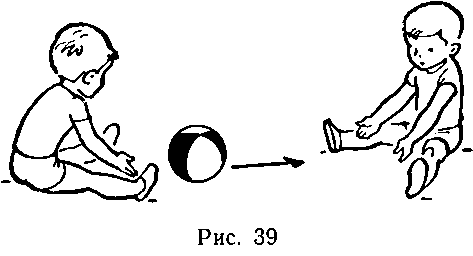 Ходьба с перешагиванием через предметы (мягкие игрушки)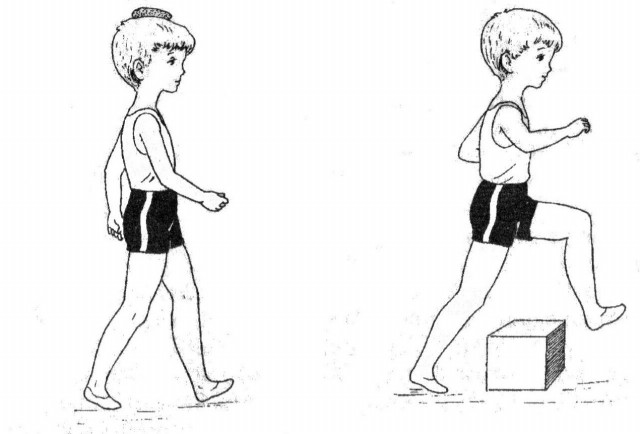 Подвижная игра «Цыплята на полянке». Ребенок выполняет движения в соответствии с текстом, произносимым взрослым.С лучом света спозаранку	Бег по залу на носочках.Разбежится по полянке	Имитация взмахов крыльев.Ярко-желтые комочки,Как пушистые цветочки.А наткнувшись на жестянку,	Присесть.Постучат ПО ней немножко,	Постучать пальцами по полу.Словно летний дождь в окошко.И ОПЯТЬ все врассыпную,	Бег в разных направлениях.Быстро, весело снуют,Добывая корма крошки	Присесть, постучать пальцами по полу.На зелененьких дорожках.64О. Р. У. с флажкамиБросание мяча вверх, и ловля его (мяч можно заменить мягкой игрушкой)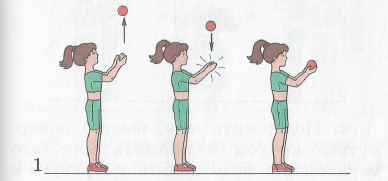 Прыжки на двух ногах с мячом в руках 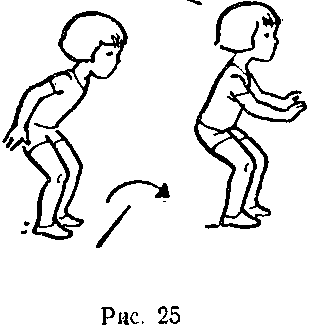 Подвижная игра «Грачи и автомобиль». Ребенок стоит в домике, взрослый водящий — «автомобиль», который находится в «гараже». Взрослый произносит слова, ребенок выполняет определенные движения в соответствии с текстом.Как-то раннею весной На опушке на лесной Появилась стая птиц,Не скворцов и не синиц, А большущие грачи Цвета черного ночи. Разбежались на опушке, Прыг-скок, крак-крак, Тут жучок, там червяк. Крак-крак-крак!